Section 1:  To be completed by the ApplicantName: 	........................................................................................….. 	Date:  ........../........../.......... Organisation: 	...........................................................................................…................................. ......................................... Telephone:  (.......) …………….……..……  Mobile:  ........................................  Facsimile:  (.......)  ….……..…….…………..Application type:Application to be effective from:  ............  am/pm  on  ………./………./……….  to: .............  am/pm  on  ………./………./……….Description of proposed works including apparatus to be accessed:  ………………………..…………………………………………........................................................................................................................................... ............................................................................................................................................................................................................................................................................................................................................................................................ .................................................................................................................................................................................................... .................................................................................................................................................................................................... ....................................................................................................................................................................................................................................................... ........................................................................................................................................................................................................................................................................................................................................................................................................................... Other information:  ……………………………………………………………………………………………………………………………................................................................................................................................ .................................................................................................................................................................................................... .......................................................................Signature:  ......................................................................................  Position: ...............................................................…...Section 2:  To be completed by Port of Townsville Limited (POTL)Conditions of Application: ...........................................................................................................…..................................................................................................................................................................................................................................................................................................................................................................................................................................................... Special precautions and safety considerations:  ………………………………………….…………….................................................……………………………………………………………….……………………………………...……………………………………………..………………………………………………………………….………………………………...……………………………………………….. POTL Manager Maintenance:  …………………………………….…….... 	Date:  …......../…......../…........WORK PERMIT NUMBER:Approval of this Application by the authorised POTL Representative is undertaken based on the appropriate documentation being sighted, an understanding that the appropriate risk mitigation process has been documented, all necessary notifications have taken place and that the work has been scheduled into the PoTL Maintenance / Operations Plan.The management of the Access Permit and Switching Sheet process is the responsibility of the requesting Organisations appointed responsible person in control of the high voltage works to be undertaken.  Approval of the W ork Application should not be read as approval of the Access Permit or Switching Sheet.InstructionsIn accordance with section 4.12 of Port of Townsville Limited’s (POTL) Port Notices a permit is required to undertake high voltage electrical works on POTL network.  Failure to obtain a permit for such works may result in a fine of 25 penalty units being imposed on the responsible organisation.  Additionally, failure to comply with any or all conditions of the permit will result in a fine of50 penalty units for each non-compliance incident.   All questions of section 1 of the application form must be answered in as much detail as possible prior to being submitted to POTL’sOperations Business Unit on facsimile (07) 47811601.  All inquiries should be directed to the Operations Business Unit in the first instance on telephone (07) 4781 1600.1. ACCESS DETAILS2. WORK DETAILSDescription of proposed works:  ………………………………………………………………………………………………………………..……………………………………………………………………………………………………………………………………………………...…………………………………………………………………………………………………………………………………………………………...………………………………………………………………………………………………………………………………………………... Access to Following High Voltage Equipment:  ……………………………………………………………………………………………….……………………………………………………………………………………………………………………………………………………...……………………………………………………………………………………………………………………………………………………...3. DESCRIPTION OF ISOLATION POINTS4. LOCATION OF OPERATOR EARTHS & SHORT CIRCUITS……………………………………………………………………………………………………………………………………………………...……………………………………………………………………………………………………………………………………………………...……………………………………………………………………………………………………………………………………………………...……………………………………………………………………………………………………………………………………………………...……………………………………………………………………………………………………………………………………………………...……………………………………………………………………………………………………………………………………………………...5. OTHER PRECAUTIONS……………………………………………………………………………………………………………………………………………………...……………………………………………………………………………………………………………………………………………………...……………………………………………………………………………………………………………………………………………………...……………………………………………………………………………………………………………………………………………………...6. ISSUE OF ACCESS PERMITApproved by Switching Coordinator / Officer (print name):  ………………………………………………………………………………...Switching Operator’s Name (print name):  …………………………………………………………………………………………………Signature:  	Time: 		Date:  	/  	/  	7. RECEIPT OF ACCESS PERMITI hereby acknowledge receipt of this Access Permit for work in accordance with the conditions stated thereon.Recipient’s Name (print name):  ……………………………………………………………………………………………………………..Signature:  	Time: 		Date:  	/  	/  	9. TRANSFER OF ACCESS PERMITThis Access Permit with all stated conditions is hereby transferred:Outgoing Recipient’s Name (print name):  …………………………………………………………………………………………………..Signature:  	Time: 		Date:  	/  	/  	Incoming Recipient’s Name (print name):  ………………………………………………………………………………………………..Signature:  	Time: 		Date:  	/  	/  	11. SURRENDER OF ACCESS PERMITAll Working Earths have been removed and I acknowledge that I and my work group no longer have access to the equipment and apparatus listed on Page 1 and that hence forth I will regard the equipment and apparatus as being live.Recipient’s Name (print name):  ……………………………………………………………………………………………………………..Signature:  	 I hereby cancel this Access Permit.Time: 		Date:  	/  	/  	Switching Operator’s Name (print name):  …………………………………………………………………………………………………Signature:  	Time: 		Date:  	/  	/  	1. TIME DETAILS3. SPECIAL REQUIREMENTS…………………………………………………………………………………………………………………………………………………...…………………………………………………………………………………………………………………………………………………...…………………………………………………………………………………………………………………………………………………...5. ASSOCIATED DOCUMENTS…………………………………………………………………………………………………………………………………………………...…………………………………………………………………………………………………………………………………………………...…………………………………………………………………………………………………………………………………………………...…………………………………………………………………………………………………………………………………………………...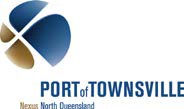 New HV – Permit ApplicationYesIs the permit for access only?	Is JSEA & Risk assessment ok?YesNoNo	Applicant to revise applicationYesIs switching involved?	Switching sheet to be checked by consultantNoYesAre power outages expected?	POTL to inform affected stakeholdersNoPOTL to issue PermitWork phasePOTL to cancel Work Permit□ TESTPermit Number□ ACCESSPermit Number□ SWITCHINGSheet NumberHas Port Control / End User been Advised of Outage?□ YES□ NOHas JSA / Risk Assessment Been Completed?□ YES□ NOWill supply feeds be paralleled?□ YES□ NOIf “yes”, has ERGON been consulted□ YES□ NOApplication 	□ ACCEPTED□ DENIEDTechnical Ref. Attached:   □ YES□ NO.If “yes”, list:  ………………………………….……………………..….Nominated Issue Day:  	Nominated Issue Time:  	Nominated Issue Date:  	Anticipated Surrender Day:  	    Anticipated Surrender Time:  	    Anticipated Surrender Date:  	Anticipated Surrender Day:  	    Anticipated Surrender Time:  	    Anticipated Surrender Date:  	Anticipated Surrender Day:  	    Anticipated Surrender Time:  	    Anticipated Surrender Date:  	Applicable Switching Sheet Number/s:  	Applicable Switching Sheet Number/s:  	Applicable Switching Sheet Number/s:  	………………………………………………………………………………………………………...Lock No:……………………………...Lock No:………………………………………………………………………………………………………...	……………………………...Lock No:………………………………………………………………………………………………………...	……………………………...Lock No:………………………………………………………………………………………………………...	……………………………...Lock No:………………………………………………………………………………………………………...	……………………………...Lock No:………………………………………………………………………………………………………...	……………………………...Lock No:………………………………………………………………………………………………………...	……………………………...Lock No:………………………………………………………………………………………………………...	……………………………...Lock No:………………………………………………………………………………………………………...	……………………………...Lock No:………………………………………………………………………………………………………...	……………………………...Lock No:………………………………………………………………………………………………………...	……………………………...8. WORK GROUP SIGNATURES8. WORK GROUP SIGNATURES8. WORK GROUP SIGNATURES8. WORK GROUP SIGNATURES8. WORK GROUP SIGNATURES8. WORK GROUP SIGNATURES8. WORK GROUP SIGNATURESSIGN ONI hereby acknowledge receipt of this Access Permit for work in accordance with the conditions stated thereon.SIGN ONI hereby acknowledge receipt of this Access Permit for work in accordance with the conditions stated thereon.SIGN ONI hereby acknowledge receipt of this Access Permit for work in accordance with the conditions stated thereon.SIGN ONI hereby acknowledge receipt of this Access Permit for work in accordance with the conditions stated thereon.SIGN OFFI hereby relinquish the Access Permit and state that hence forth I regard the apparatus unsafe to touch.SIGN OFFI hereby relinquish the Access Permit and state that hence forth I regard the apparatus unsafe to touch.SIGN OFFI hereby relinquish the Access Permit and state that hence forth I regard the apparatus unsafe to touch.Name (print)SignatureTimeDateSignatureTimeDate10. WORKING EARTHS10. WORKING EARTHS10. WORKING EARTHS10. WORKING EARTHS10. WORKING EARTHS10. WORKING EARTHSNo.Location of Each Set of Working EarthsONONOFFOFFNo.Location of Each Set of Working EarthsTimeDateTimeDateStarting Time:   	Starting Day:  	Starting Date:  	End Time:   		End Day:  		End Date:  	End Time:   		End Day:  		End Date:  	End Time:   		End Day:  		End Date:  	Coordinated By (print name):  	Coordinated By (print name):  	Coordinated By (print name):  	Switching Performed By (print name):  	Switching Performed By (print name):  	Switching Performed By (print name):  	2. WORK PERFORMED2. WORK PERFORMED2. WORK PERFORMEDLocationEquipment and / or ApparatusWork Details4. SECONDARY SYSTEM ISOLATION4. SECONDARY SYSTEM ISOLATION4. SECONDARY SYSTEM ISOLATIONLocationNumberProtection Isolated6. ACCESS PERMITS6. ACCESS PERMITS6. ACCESS PERMITS6. ACCESS PERMITS6. ACCESS PERMITS6. ACCESS PERMITS6. ACCESS PERMITS6. ACCESS PERMITS6. ACCESS PERMITSLocationAccess/TestPermit No.TimeIssuedDateIssuedRecipientTimeReceivedDateReceivedTimeSurrenderDateSurrendered7. AUTHORITIES7. AUTHORITIES7. AUTHORITIES7. AUTHORITIESPrint NameSignaturePositionPrepared ByChecked ByAuthorised By8. SWITCHING PROCESS8. SWITCHING PROCESS8. SWITCHING PROCESS8. SWITCHING PROCESS8. SWITCHING PROCESS8. SWITCHING PROCESSTimeOperationNumberLocationApparatus / EquipmentOperationCompleted(Initial)FORWARD ISOLATIONFORWARD ISOLATIONFORWARD ISOLATIONFORWARD ISOLATIONFORWARD ISOLATIONFORWARD ISOLATIONISSUE ACCESS / TEST PERMITISSUE ACCESS / TEST PERMITISSUE ACCESS / TEST PERMITISSUE ACCESS / TEST PERMITISSUE ACCESS / TEST PERMITISSUE ACCESS / TEST PERMITACCESS / PERMIT NO.ACCESS / PERMIT NO.Issued:ReceivedSURRENDER ACCESS / TEST PERMITSURRENDER ACCESS / TEST PERMITSURRENDER ACCESS / TEST PERMITSURRENDER ACCESS / TEST PERMITSURRENDER ACCESS / TEST PERMITSURRENDER ACCESS / TEST PERMITACCESS / PERMIT NO.ACCESS / PERMIT NO.Surrender:CancelledREVERSE ISOLATIONREVERSE ISOLATIONREVERSE ISOLATIONREVERSE ISOLATIONREVERSE ISOLATIONREVERSE ISOLATIONEND OF SWITCHINGEND OF SWITCHINGEND OF SWITCHINGEND OF SWITCHINGEND OF SWITCHINGEND OF SWITCHING